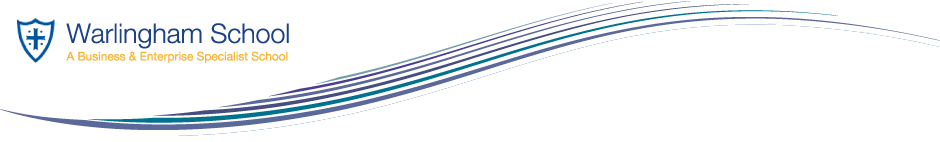 GCSE HomeworkScenarioUsing the Fitness programme below describe where the principles of Fitness Training and FITT have been applied and how it will affect their progress.Due Date:Day 1bike hamstrings normal bike treadmill Day 2cross trainerrowing machineshoulder press lat pul down chest press seated leg pressDay 3press upsburpeesskippingWeek 110 mins 5 mins 30 mins 0.62mins 25kg 1 sets of 1035kg 2 set of 1050kg 1 set of 2150 leg press21010010minsWeek 215 mins 13 mins50 mins 1.315 mins 50kg 1 set of 2070kg 1 set of 30 55kg 1 set of 20100 leg press24512513minsWeek 320 mins 21 mins 70 mins 1.420 mins65 kg 1 set 2070kg 1 set of 3555kg 1 set of 22150 leg press27015018mins